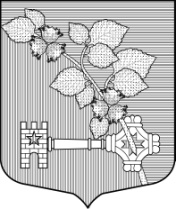 АДМИНИСТРАЦИЯВиллозского городского поселенияЛомоносовского  районаПОСТАНОВЛЕНИЕ №  234«30» апреля 2019 года                                                                                            гп. ВиллозиВ соответствии со статьей 179 Бюджетного Кодекса Российской Федерации, руководствуясь Федеральным законом «Об общих принципах организации местного самоуправления в Российской Федерации» от 06.10.2003 года № 131-ФЗ, в целях реализации принципа программно-целевого управления в Виллозском городском поселении Ломоносовского района Ломоносовского муниципального района  Ленинградской области,  постановлением главы местной администрации Виллозского сельского поселения Ломоносовского района от 14.10.2014 года № 304 «Об утверждении порядка разработки, реализации  и оценки эффективности муниципальных программ муниципального образования Виллозское сельское поселение муниципального образования Ломоносовский муниципальный район Ленинградской области»ПОСТАНОВЛЯЮ: 1. Внести изменения в перечень муниципальных программ в муниципальном образовании  Виллозское городское поселение Ломоносовского района Ленинградской области на 2018-2020 годы, утвержденный постановлением главы местной администрации Виллозского сельского поселения Ломоносовского района № 542 от 27.10.2017 г. с изменениями, утвержденными постановлением администрации Виллозского городского поселения Ломоносовского района № 570 от 13.11.2017 г. и постановлением администрации Виллозского городского поселения Ломоносовского района № 444 от 14.09.2018 г.2. Перечень муниципальных программ в муниципальном образовании  Виллозское городское поселение Ломоносовского муниципального района Ленинградской области на 2018-2020 годы, принять в новой редакции, согласно приложению № 1 (далее – Перечень).3. Настоящее постановление вступает в силу с даты его принятия и подлежит опубликованию (обнародованию) на официальном сайте муниципального образования Виллозское городское поселение по электронному адресу: www.villozi-adm.ru.4. Контроль за исполнением настоящего постановления оставляю за собой.Врио главы администрацииВиллозского городского поселения                                                                      Н.В.Почепцов  УТВЕРЖДЕНпостановлением  администрации Виллозского городского поселения Ломоносовского муниципального района                                                                                                                                                                                     от 30.04.2019г. № 234           Приложение № 1ПЕРЕЧЕНЬмуниципальных программ муниципального образования  Виллозское городское поселение                                                          Ломоносовского муниципального района Ленинградской области«О внесении изменений  в перечень муниципальных программ в муниципальном образовании  Виллозское городское поселение Ломоносовского муниципального района Ленинградской области на 2018-2020 годы» Nп\пНаименование муниципальной программыОтветственный руководительОсновные целиОтветственный исполнитель11 Муниципальная целевая программа  «Жилье для молодежи на 2017-2020 годы на территории муниципального образования Виллозское городское поселение Ломоносовского муниципального района  Ленинградской области» Заместитель главы администрации по экономике и финансамПредоставление молодым гражданам (семьям, неполным семьям) социальных выплат на приобретение жилья или строительство индивидуального жилого дома. Создание условий для привлечения молодыми гражданами собственных средств, дополнительных финансовых средств банков и других организаций, предоставляющих ипотечные жилищные кредиты и займы для приобретения жилья или строительства индивидуального жилья.Создание между органами местного самоуправления, кредитными и иными организациями механизма взаимодействия, обеспечивающего для молодых граждан строительство (приобретение) жилье на доступных условиях. Начальник экономического отдела22Муниципальная целевая программа "Устойчивое развитие сельских территорий муниципального образования Виллозское городское поселение Ломоносовского муниципального района  Ленинградской области  на 2014-2017 годы и на период до 2020 года"Заместитель главы администрации по экономике и финансамДолговременное экономически эффективное  развитие сельских территорий.Закрепление  на сельских территориях  молодых семей и молодых специалистов.Предоставление молодым семьям  и молодым специалистам социальных  выплат на приобретение жилья или строительство индивидуального жилого дома. Создание условий для привлечения молодыми семьями и молодыми специалистами  собственных средств, дополнительных финансовых средств банков. Начальник экономического отдела33Муниципальная программа «Развитие части территории муниципального образования Виллозское городское поселение Ломоносовского муниципального района  Ленинградской области  на 2019 год»Врио главы администрацииРазвитие и поддержка  инициатив жителей  населенных пунктов в решении вопросов местного значения.Благоустройство населенных пунктов.Реализация мероприятий  по энергосбережению и повышению энергетической эффективности. Реализация организационных мероприятий  по пожарной безопасности.Обеспечение населенных пунктов спортивными площадками.Начальник организационно-технического отдела24Муниципальная программа  «Капитальный ремонт муниципального жилищного фонда муниципального образования Виллозское городское поселение Ломоносовского муниципального района  Ленинградской области  на 2018-2020 годы»Врио главы администрацииОбеспечение безопасных и благоприятных условий проживания граждан  в жилых домах.Увеличение сроков эксплуатации и сохранности  жилищного фонда.Снижение риска возникновения аварийных ситуаций.Создание условий для экономии  эксплуатационных расходов.Начальник отдела по ЖКХ, строительству и землепользова-нию05. Муниципальная  программа  «Строительство, капитальный ремонт, ремонт и содержание автомобильных дорог   общего пользования местного значения   в населенных пунктах муниципального образования Виллозское городское поселение Ломоносовского муниципального района  Ленинградской области  на 2018-2020 годы» Врио главы администрацииСтроительство  капитальный ремонт,  ремонт  и содержание автомобильных дорог  общего пользования местного значения  в границах населенных пунктов  Виллозского городского поселения. Начальник отдела по ЖКХ, строительству и землепользова-нию06. Муниципальная  программа  «Социальная поддержка  и предоставление услуг отдельным категориям граждан  в муниципальном образовании Виллозское городское поселение Ломоносовского муниципального района  Ленинградской области на  2018-2020  годы»     Заместитель главы администрации по экономике и финансамПовышение качества и доступности услуг в сфере социальной поддержки отдельных категорий  граждан.Начальник экономического отдела07.Муниципальная программа  «Оформление права собственности  и использование   имущества муниципального образования Виллозское городское поселение Ломоносовского муниципального района  Ленинградской области  на 2018 - 2020 годы»Заместитель главы администрации по экономике и финансамРегистрация права  муниципальной собственности на объекты недвижимости.Создание условий  для рационального  и эффективного  использования  земельных ресурсов.Повышение эффективности управления муниципальной собственностью.Начальник экономического отдела08. Муниципальная программа  «Энергосбережение и повышение энергетической эффективности  на территории муниципального образования Виллозское городское поселение Ломоносовского муниципального района  Ленинградской области  на 2018-2020  годы»Врио главы администрацииПовышение энергетической эффективности зданий, строений, сооружений, находящихся на территории Виллозского поселения.  Применения энергосберегающих технологий при модернизации, реконструкции и капитальном ремонте зданий.Проведение обязательного  энергетического обследования.Оборудование узлами учета всего объема потребляемых энергетических ресурсов.Уменьшение потребления энергии и связанных с этим затрат по уличному освещению, освещению мест общего пользования в МКД.  Начальник отдела по ЖКХ, строительству и землепользова-нию09.Муниципальная  программа  «Обеспечение устойчивого функционирования  и развития    объектов коммунальной инфраструктуры муниципального образования Виллозское городское поселение Ломоносовского муниципального района  Ленинградской области  на 2018-2020 годы»Врио главы администрацииПовышение качества и надежности  предоставления коммунальных услуг населению.Создание  условий для устойчивого  водоснабжения  населения.Соответствие санитарно-гигиеническим нормам   основных  источников водоснабжения населения.Снижение износа  объектов   водоснабжения, водоотведения, теплоснабжения.Начальник отдела по ЖКХ, строительству и землепользова-нию110.Муниципальная программа «Газификация  населенных пунктов муниципального образования  Виллозское городское поселение Ломоносовского муниципального района  Ленинградской области  на 2018 - 2020 годы»Врио главы администрацииУлучшение  условий жизни  населения Виллозского городского поселения с максимальным использованием существующей системы распределительных газопроводов, а также на основе  вновь построенных газораспределительных сетей.Начальник отдела по ЖКХ, строительству и землепользова-нию111. Муниципальная  целевая программа  «Благоустройство  и содержание  территории муниципального образования Виллозское городское поселение Ломоносовского муниципального района  Ленинградской области  на 2018-2020 годы» Заместитель главы администрации по экономике и финансамКачественное, комплексное благоустройство, содержание территории муниципального образования, повышение комфортности условий проживания граждан, содержание объектов благоустройства. Начальник отдела закупок112.Муниципальная программа  «Сохранение и развитие культуры и информационного (библиотечного) обслуживания  на территории  муниципального образования Виллозское городское поселение Ломоносовского муниципального района  Ленинградской области  на 2018-2020 годы» Директор  муниципального учреждения «Центр культуры и досуга»  Виллозского городского поселения Обеспечение конституционного права граждан на участие в культурной жизни, пользование учреждениями культуры, доступ к  культурным ценностям и информационным ресурсам. Создание благоприятных условий для наиболее полного  удовлетворения культурных, информационных и образовательных  запросов населения,  для организации досуга, развития творческого   потенциала,  народного художественного творчества и обеспечения жителей Виллозского городского поселения услугами организаций  культуры  и библиотек.Сохранение и развитие культурного потенциала Виллозского  городского поселения. Формирование позитивной идеологии здорового образа жизни, патриотизма, гражданской и творческой активности жителей  Виллозского городского поселения.Художественные руководителиЗаведующие библиотеками113. Муниципальная  программа  «Развитие  молодежной политики и  спорта  в муниципальном образовании Виллозское городское поселение Ломоносовского муниципального района  Ленинградской области  на 2018-2020 годы»Врио главы администрацииСоздание условий, обеспечивающих  повышение мотивации жителей сельского поселения  к регулярным занятиям  физической культурой, спортом, ведению здорового образа жизни.Создание условий  для развития спорта  среди населения  поселения,  путем развития инфраструктуры , популяризации массового спорта, приобщения различных слоев населения  к регулярным занятиям спортом.Обеспечение  условий для активного участия молодежи и молодежных организаций в общественных мероприятиях.Начальник организационно-технического отдела114.Муниципальная  программа «Обеспечение   безопасности  на территории муниципального образования Виллозское городское поселение Ломоносовского муниципального района  Ленинградской области  на 2018-2020 годы»Врио главы администрацииОбеспечение  необходимых  условий для укрепления  и обеспечения пожарной безопасности, защиты жизни и здоровья граждан, сохранение материальных ценностей  от пожаров,  осуществление  мероприятий по предупреждению и защите населения от чрезвычайных ситуаций. Обеспечение общественного порядка на территории Виллозского городского поселения.             Координация деятельности всех заинтересованных ведомств и организаций по профилактике правонарушений на территории Виллозского городского поселения.                            Повышение эффективности работы по профилактике правонарушений на территории Виллозского городского поселенияВыявление и устранение причин и условий,      способствующих совершению правонарушений.Участие в профилактике терроризма и экстремизма.Участие в предупреждении и ликвидации последствий чрезвычайных ситуаций в границах поселения.Начальник организационно-технического отдела15.  Муниципальная программа «Регулирования градостроительной деятельности на территории муниципального образования Виллозское городское поселение Ломоносовского муниципального района  Ленинградской области  на 2018-2020 годы»Врио главы администрацииФормирование комфортной среды проживания жителей муниципального образования Виллозское городское поселение Ломоносовского муниципального района Ленинградской области, создание условий устойчивого градостроительного и социально-экономического развития поселения, развитие градостроительной деятельности в области территориального планирования, архитектуры и градостроительства с целью комплексного развития всей территории муниципального образования как самодостаточной территории.Главный специалист отдела по ЖКХ, строительству и землепользова-нию116.Муниципальная программа «Формирование комфортной городской среды Виллозского городского поселения на 2018-2022 годы» в рамках реализации приоритетного проекта «Формирование комфортной городской среды»Заместитель главы администрации по экономике и финансамПовышение качества и комфорта городской среды на территории Виллозского городского поселения Ломоносовский район Ленинградской областиНачальник отдела закупок17.Муниципальная программа «Капитальный ремонт общего имущества в многоквартирных домах, расположенных на территории Виллозского городского поселения на 2019 - 2020 годы»Врио главы администрацииСоздание безопасных и благоприятных условий проживания граждан. Увеличение сроков эксплуатации жилищного фонда.Снижение физического износа многоквартирных домов.Снижение рисков возникновения аварийных ситуаций.Создание условий для экономии эксплуатационных расходов и комфортного проживания граждан.Улучшение эксплуатационных характеристик общего имущества.Начальник отдела по ЖКХ, строительству и землепользова-нию